集创北方实习生计划正式启动！公司介绍集创北方自2008年成立以来，专注于显示芯片的设计创新，主要为LED显示屏、LCD面板、OLED以及新型显示屏提供完整的显示芯片解决方案，包括显示驱动、触控、指纹识别、时序控制、电源管理等。集创北方凭借自身在显示芯片领域的深入研究和创新实力，强势入围2021年的科技创新全国500强，并于2020年8月获评为北京市专精特新“小巨人”企业。在LED显示屏领域，公司的LED显示驱动芯片可支持8K MicroLED显示，打造了集创L+品牌，推出行列合一、PWM恒流驱动芯片，得到市场的高度认可。在该领域全球市占率领先。公司的LED显示驱动芯片点亮了庆祝建党百年文艺演出《伟大征程》巨型屏幕以及庆祝新中国成立70周年大会、反法西斯战争胜利70周年大会、央视春晚舞台等现场大屏。客户覆盖利亚德、洲明科技、艾比森等我国LED领军企业，以及全球领导性公司三星、达科、Barco、SACO等。在面板驱动及电源管理芯片方面，集创北方是国内首家导入LGD乐金显示、夏普、京东方、华星光电、天马、惠科等龙头面板厂的本土企业，多款产品实现了国产LCD显示芯片从零到一的突破。其中，32”HD TV全球市占率50%，43”FHD TV大陆市占率49%，基于P2P接口的TV Driver在国内率先实现量产。LCD面板电源管理芯片国内市占率领先，可支持8K超高清显示，开发的二合一、三合一等高集成度芯片，获得市场认可；TDDI芯片作为国内首家量产的高集成度显示驱动芯片，已在一线终端OPPO,vivo等品牌实现量产；LCD触控芯片出货量行业第三，客户覆盖三星、Moto、诺基亚、海信、联想等。电容指纹芯片出货量行业第四，已在一线终端OPPO,vivo等实现量产。在AMOLED显示驱动领域，集创北方是最早配合京东方进行柔性显示研发的企业。其中，OLED穿戴式和手机显示驱动芯片两款产品已通过京东方验证；OLED穿戴芯片已在OPPO等品牌手机厂商实现量产。OLED显示电源管理芯片点亮国内第一片15.6”4K UD AMOLED NB面板，是我国唯一实现量产的产品。创新&经营实力入围科技创新全国500强企业荣获2020年十大半导体杰出品牌连续四年被评为“中国IC独角兽” 企业获评北京市专精特新“小巨人”企业荣获工信部“制造业单项冠军示范企业”称号荣获北京高精尖产业设计中心累计申请专利1200项，荣获“中国专利优秀奖”；LED显示驱动芯片全球市占率第一面板电源管理芯片中国市占率第一32吋HD TV驱动芯片全球市占率第一43吋FHD TV驱动芯片中国市占率第一TDDI芯片TDDI芯片销售额破亿元，荣获SID年度最佳显示模组组件产品金奖超高分辨率AMOLED电源管理芯片荣获SID年度最佳创新显示应用技术金奖海投网最具影响力雇主招聘对象2023年&2024应届毕业生（海内外高校均可应聘）实习职位模拟设计工程师 学历：硕士研究生、博士研究生专业：电子、微电子、集成电路等相关专业工作城市：北京、上海、深圳、珠海数字验证工程师学历：硕士研究生、博士研究生专业：电子、微电子、集成电路等相关专业工作城市：北京数字设计工程师学历：硕士研究生、博士研究生专业：电子、微电子、集成电路、自动化类专业工作城市：北京、深圳、珠海图像算法工程师学历：硕士研究生、博士研究生专业：计算机类、电子类等相关专业工作城市：北京软件开发工程师学历：本科及以上专业：微电子、计算机、电子工程、通信等相关专业工作城市：北京提醒：所有职位均有前缀【实习生计划】，并有后缀（城市），请大家投递时注意分清职位及城市，实习表现优秀者可提前斩获秋招offer。招聘流程网申 → 简历筛选→ 面试 → 签约 → 体检 → 入职加入我们1、立即前往https://chipone.zhiye.com/Intern投递简历2、微信关注“集创北方招聘”公众号--加入我们-实习生招聘选取你感兴趣并符合要求的岗位进行在线申请；为避免重复，每人只能申请一个职位，由于部分职位的空缺数量有限，HR可能会根据招聘情况进行调整分配联系方式招聘经理：黄女士邮箱：yyhuang@chiponeic.com更多招聘动态请关注“集创北方招聘”公众号：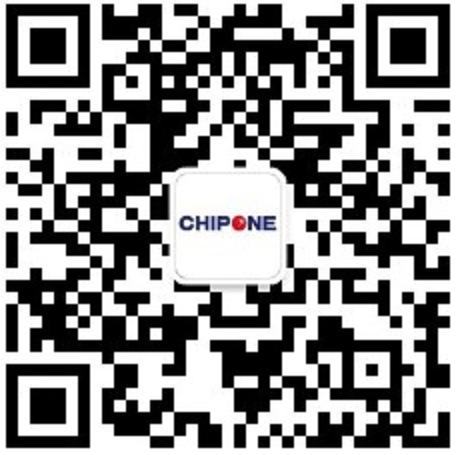 